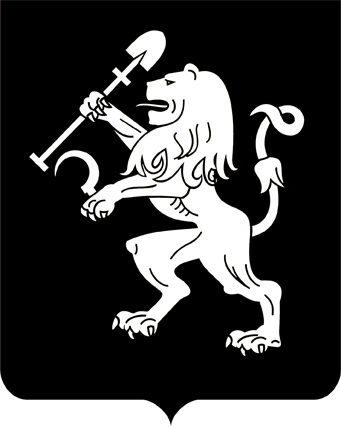 АДМИНИСТРАЦИЯ ГОРОДА КРАСНОЯРСКАПОСТАНОВЛЕНИЕО приватизации нежилых помещений № 80, 81 по ул. Новая Заря, д. 10В соответствии с Федеральным законом от 21.12.2001 № 178-ФЗ «О приватизации государственного и муниципального имущества»,           решением Красноярского городского Совета от 21.12.2004 № 4-69         «О порядке и условиях приватизации муниципального имущества                 в городе Красноярске», решением Красноярского городского Совета депутатов от 12.10.2018 № В-3 «Об утверждении прогнозного плана            (программы) приватизации муниципального имущества города Крас-ноярска на 2019–2021 годы», руководствуясь ст. 41, 58, 59 Устава                города Красноярска,ПОСТАНОВЛЯЮ:1. Приватизировать нежилые помещения общей площадью                     128,70 кв. м, расположенные по адресу: г. Красноярск, ул. Новая Заря,                д. 10, в соответствии с перечнем согласно приложению путем продажи единым лотом на аукционе с открытой формой подачи предложений               о цене.2. Установить начальную цену продажи нежилых помещений на основании отчетов независимого оценщика в размере 3 259 000 (три миллиона двести пятьдесят девять тысяч) рублей, в том числе НДС.3. Установить шаг аукциона в размере 5 процентов от начальной цены продажи нежилых помещений.4. Департаменту муниципального имущества и земельных отношений администрации города:разместить настоящее постановление и информационное сообщение о продаже помещений на официальном сайте администрации                      города, сайте департамента муниципального имущества и земельных отношений администрации города, а также на официальном сайте Российской Федерации для размещения информации о проведении торгов, определенном Правительством Российской Федерации;осуществить продажу единым лотом указанных нежилых помещений на аукционе с открытой формой подачи предложений о цене.5. Контроль за исполнением настоящего постановления возложить на заместителя Главы города – руководителя департамента муниципального имущества и земельных отношений Павлович Н.Н.Глава города								        С.В. Еремин15.01.2019№ 22